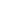 MEDICAL EXAMINER AUTOPSY REPORTMedical Examiner Report Number:I performed an autopsy on the body of [SPECIFY THE NAME]. From the anatomic findings and pertinent history, I ascribe the death to [SPECIFY THE CAUSE OF DEATH].External Examination:The body is that of a [			], [		] years old.[SPECIFY THE WEIGHT][SPECIFY THE HEIGHT][SPECIFY THE CONDITIONS OF THE BODY’S FACE AND FEATURES][SPECIFY IF THE BODY HAS DEFORMITIES OR NOT]CLOTHING:[INSERT AN EXPLANATION]DESCRIPTION OF THE CAUSE OF DEATH:[INSERT A DESCRIPTION OF THE CAUSE OF DEATH]OPINION:[INSERT THE MEDICAL EXAMINER’S OPINION][SPECIFY THE NAME OF THE MEDICAL EXAMINER]Medical ExaminerName and Signature of the Medical ExaminerDate SignedName		:Date of Birth	:Date of Death	:Time of Death	:Age		:Race		:Sex		:Country		:Date of Exam	:Time of Exam	: